Приложение 2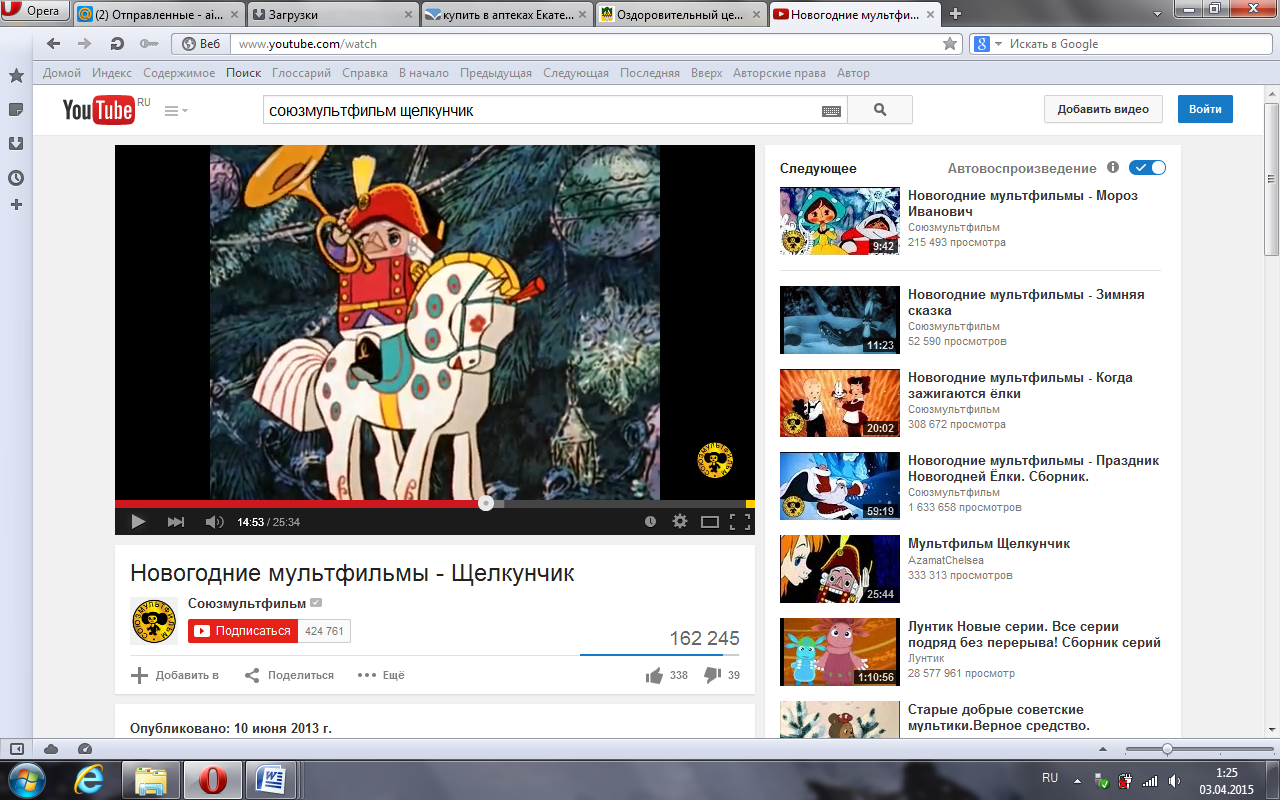 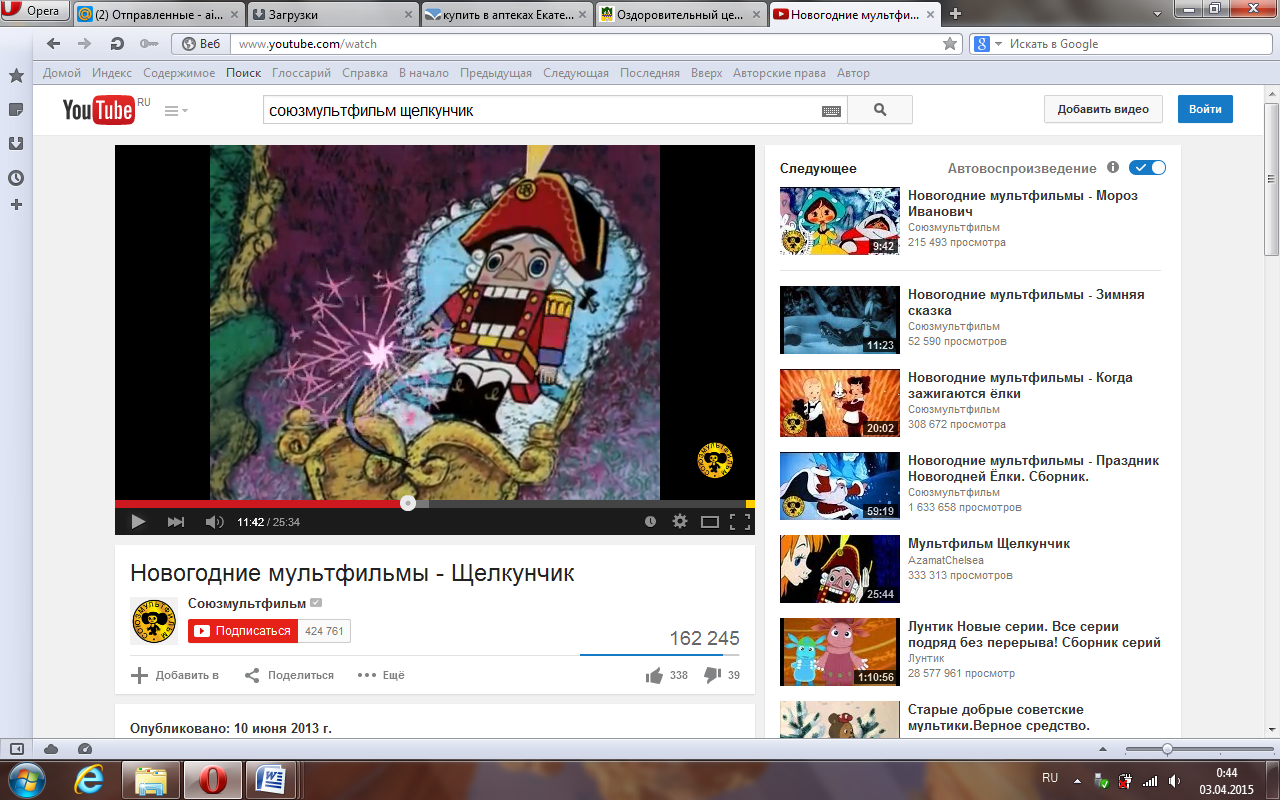 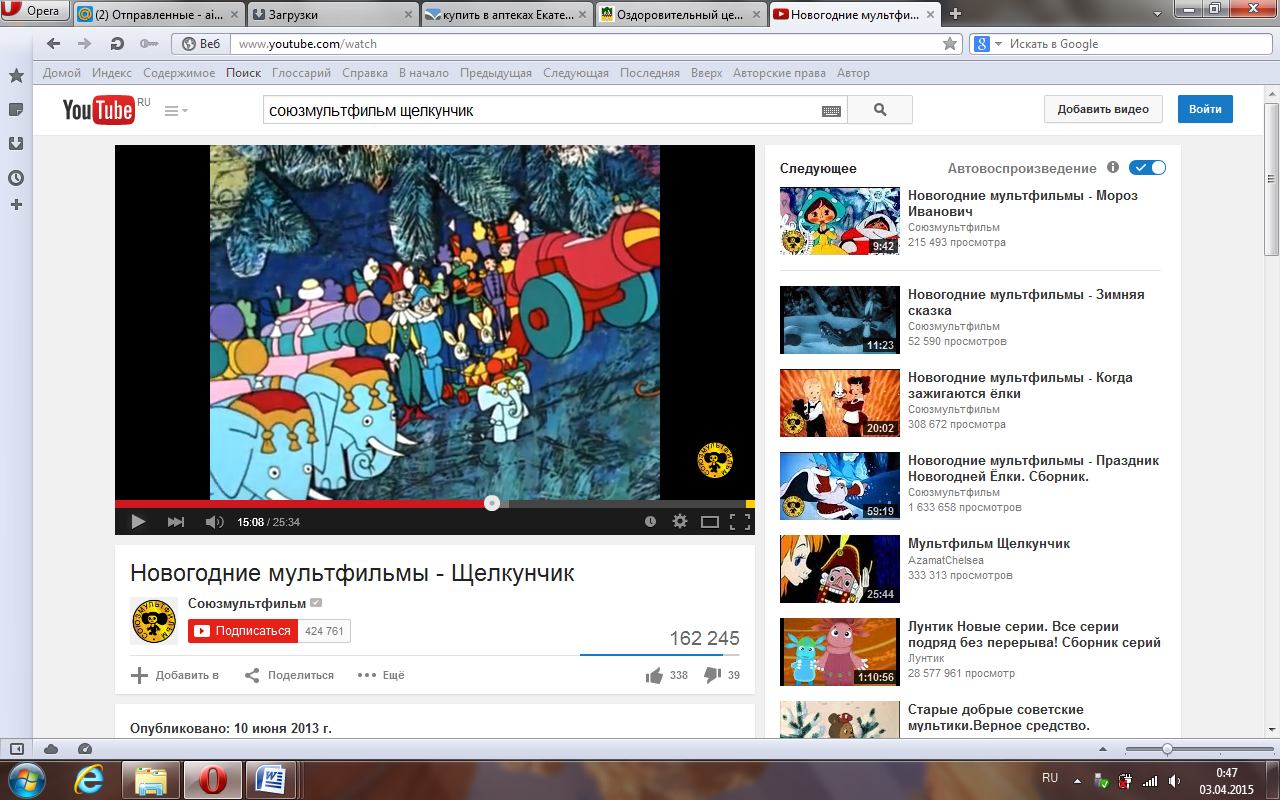 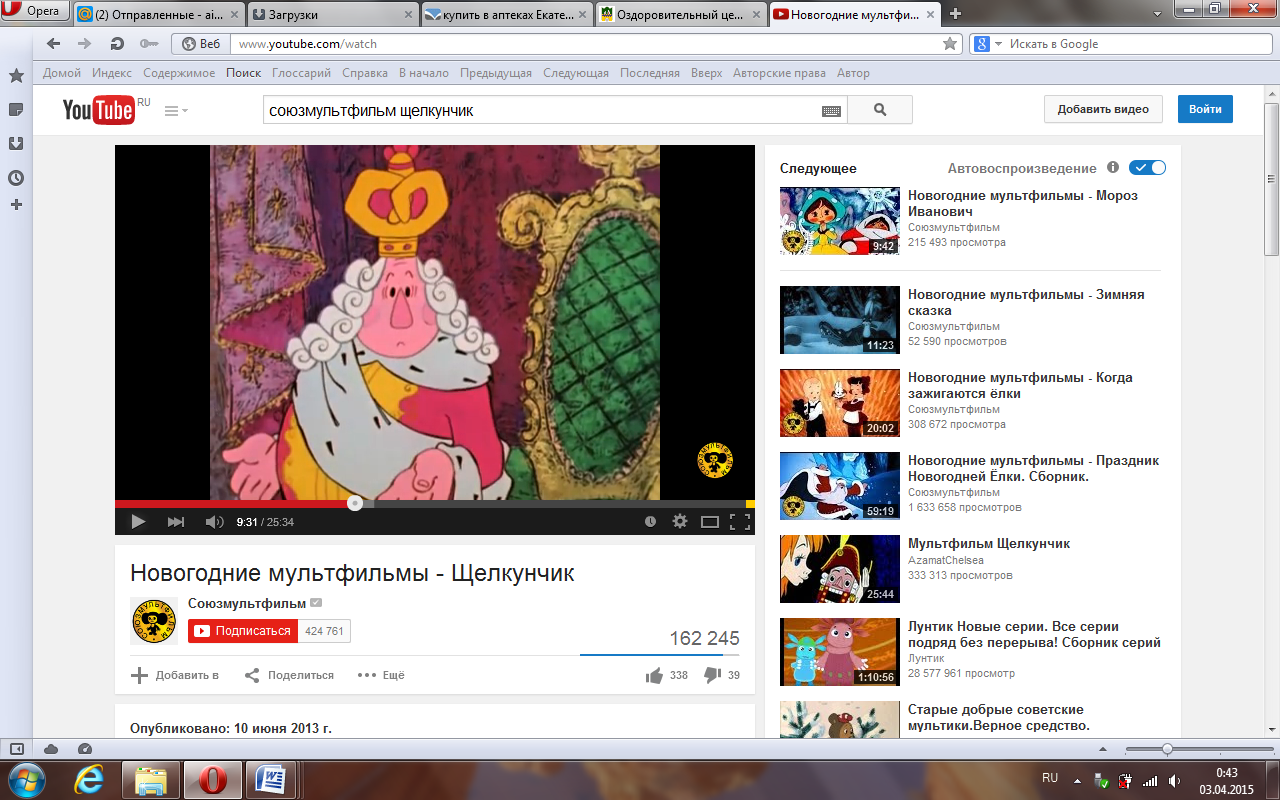 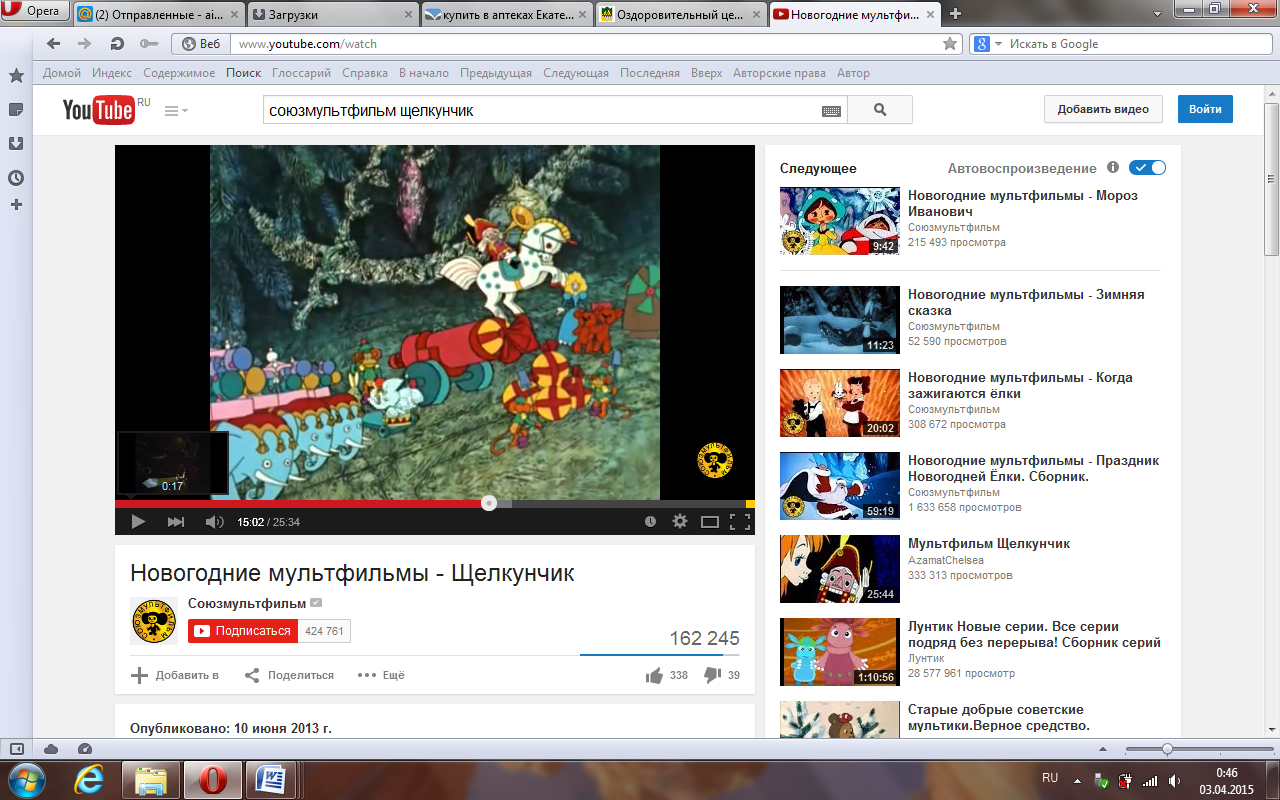 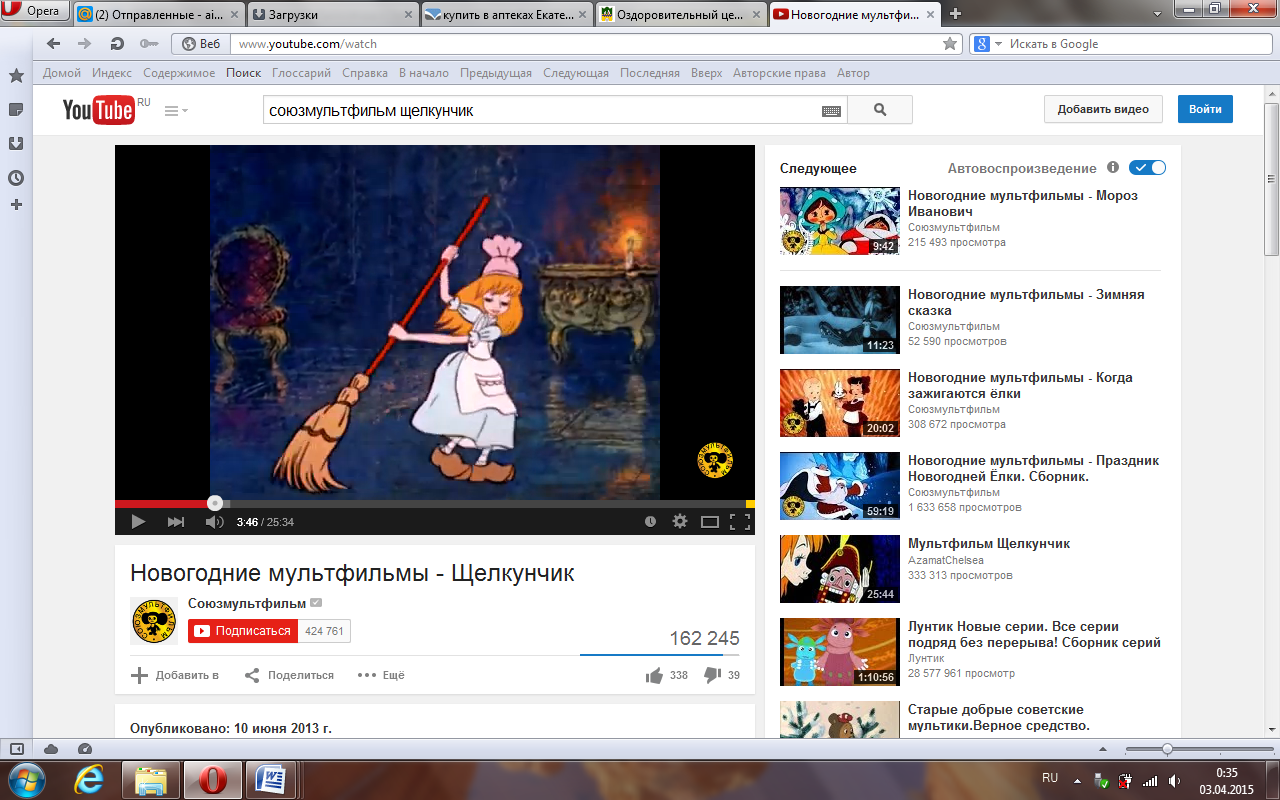 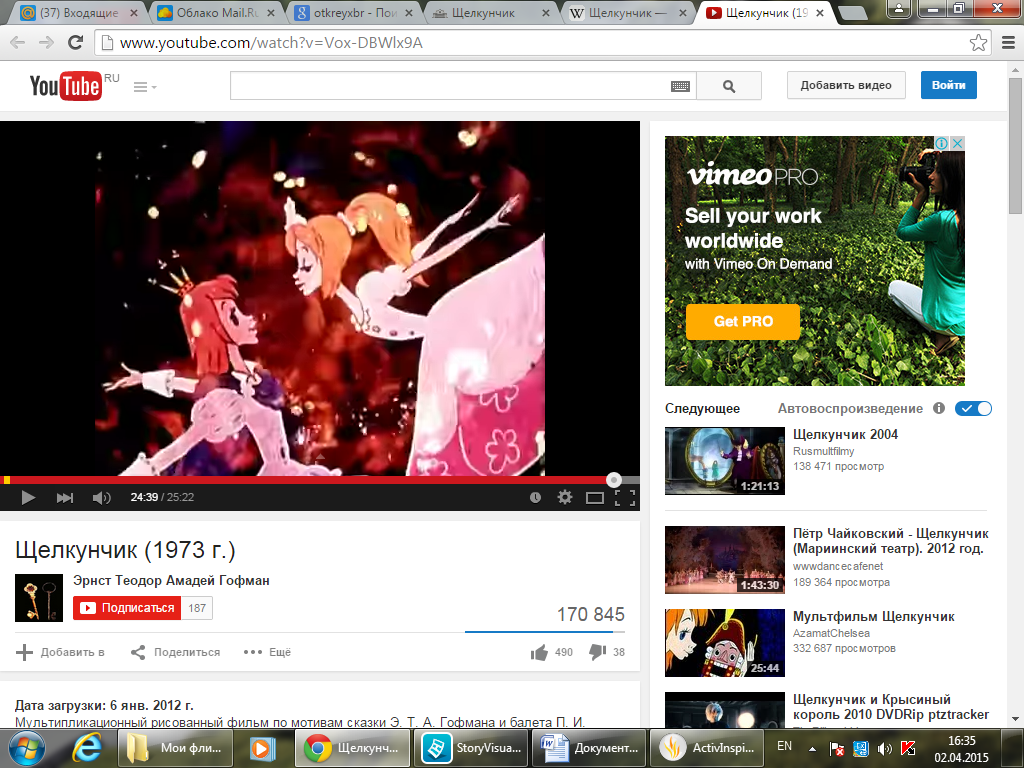 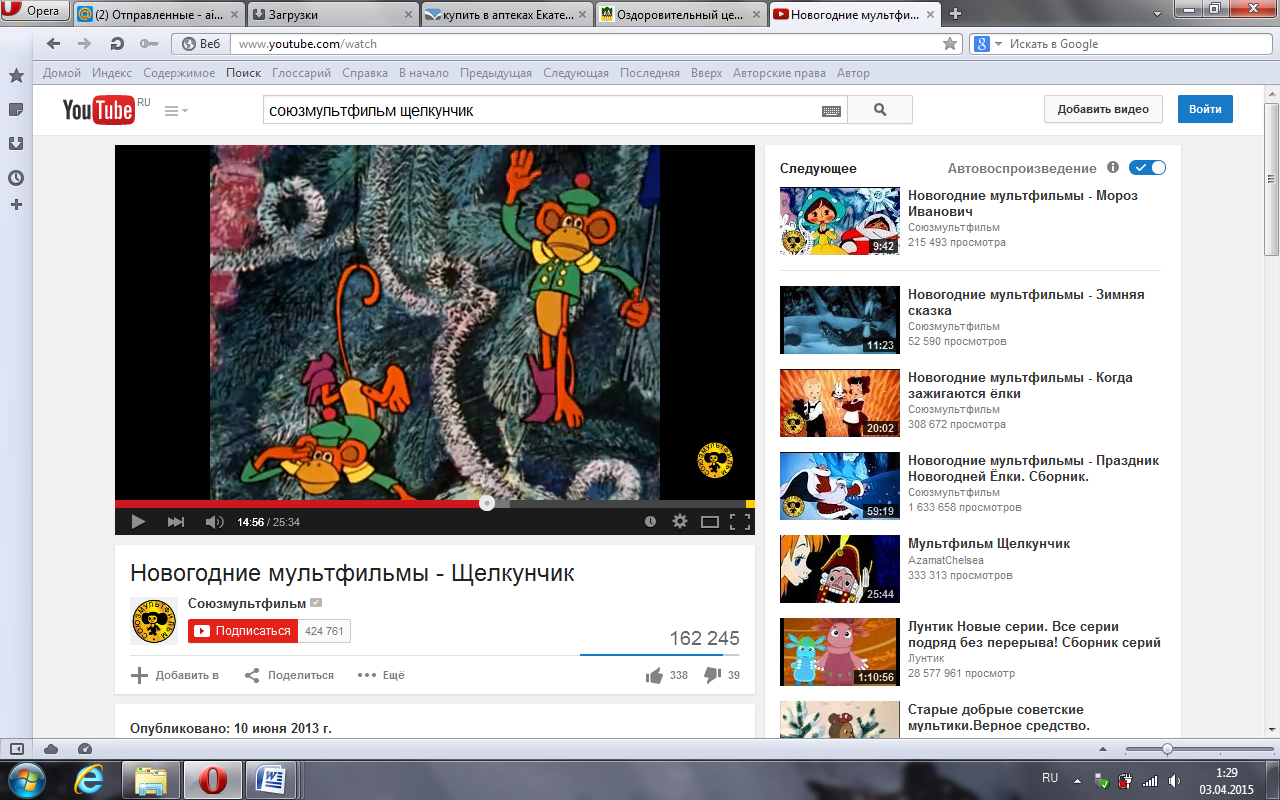 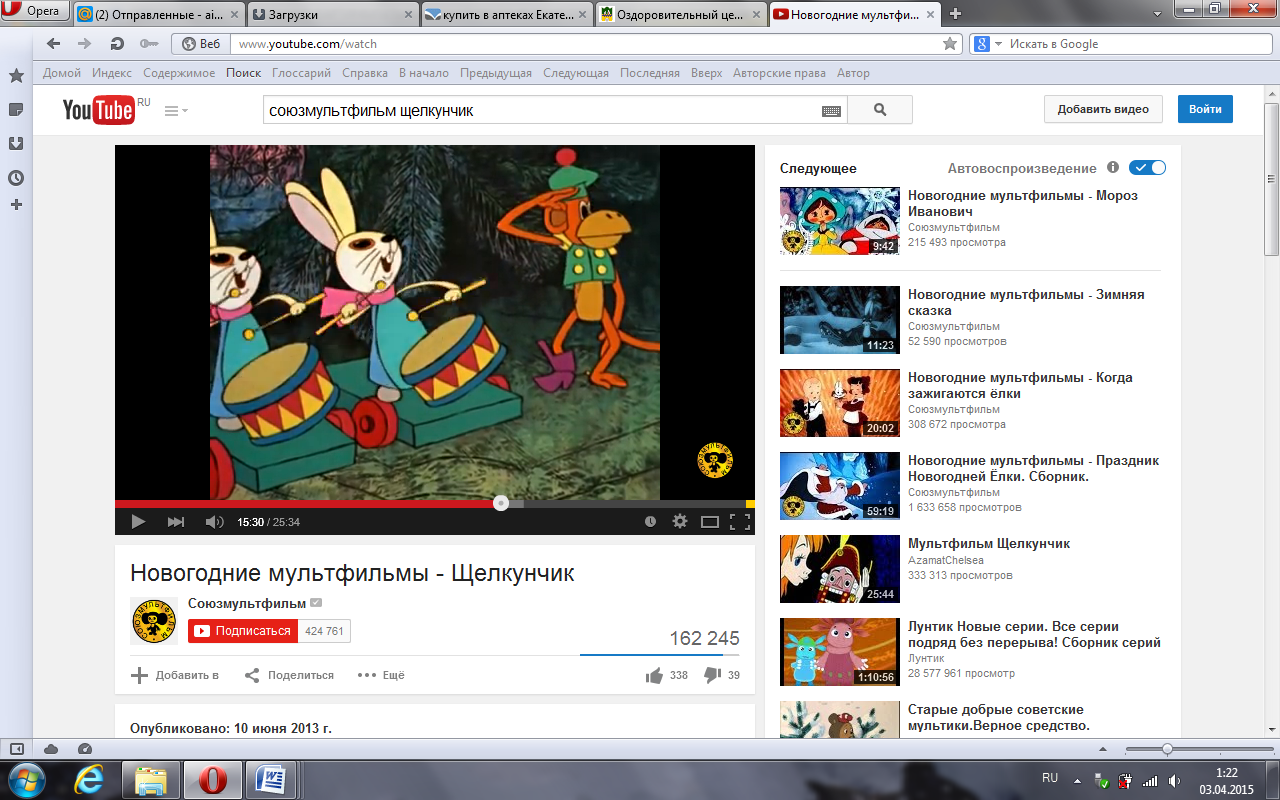 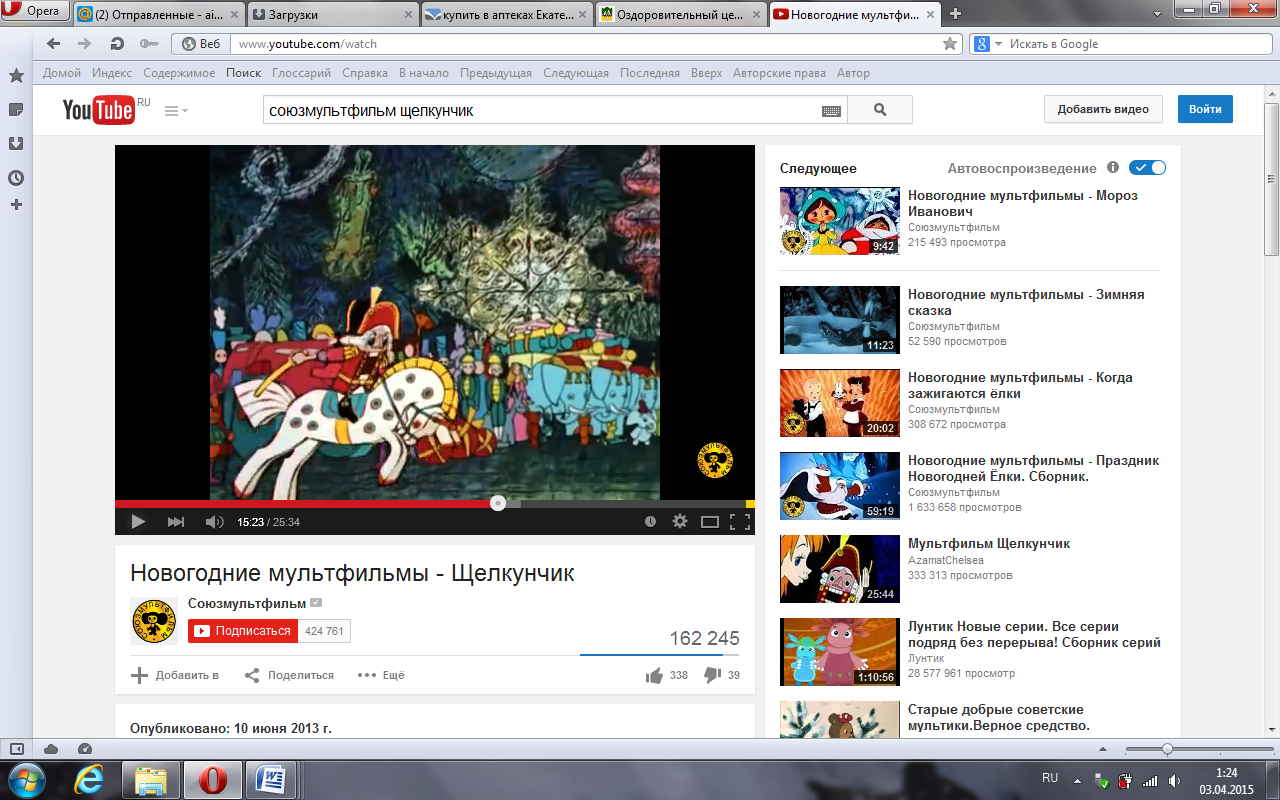 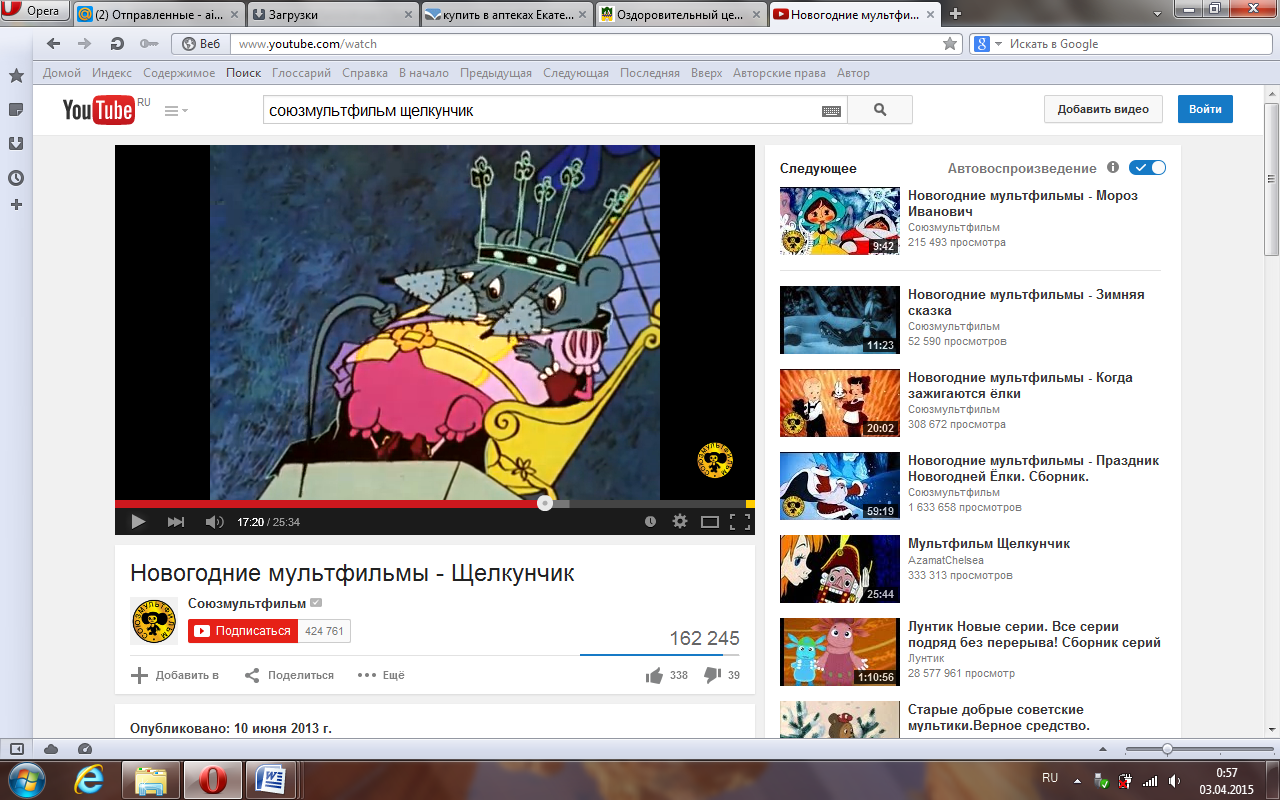 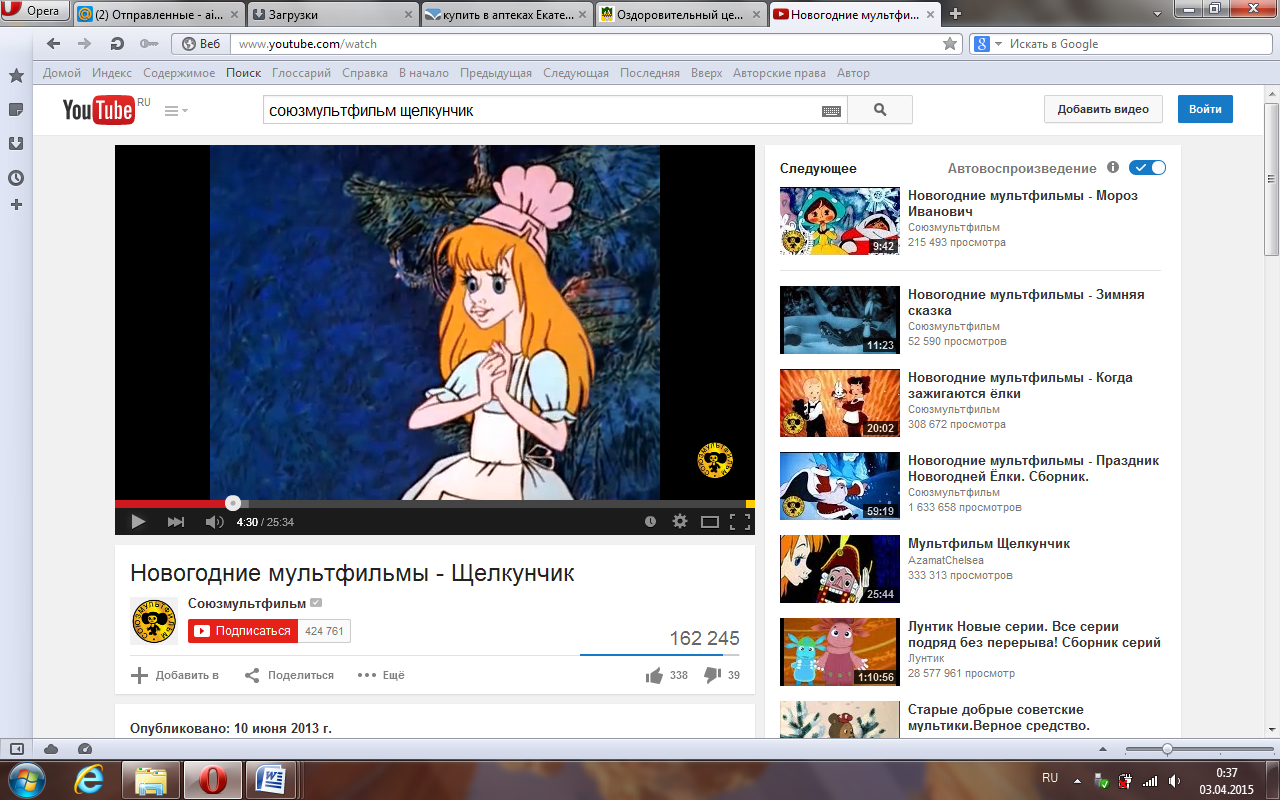 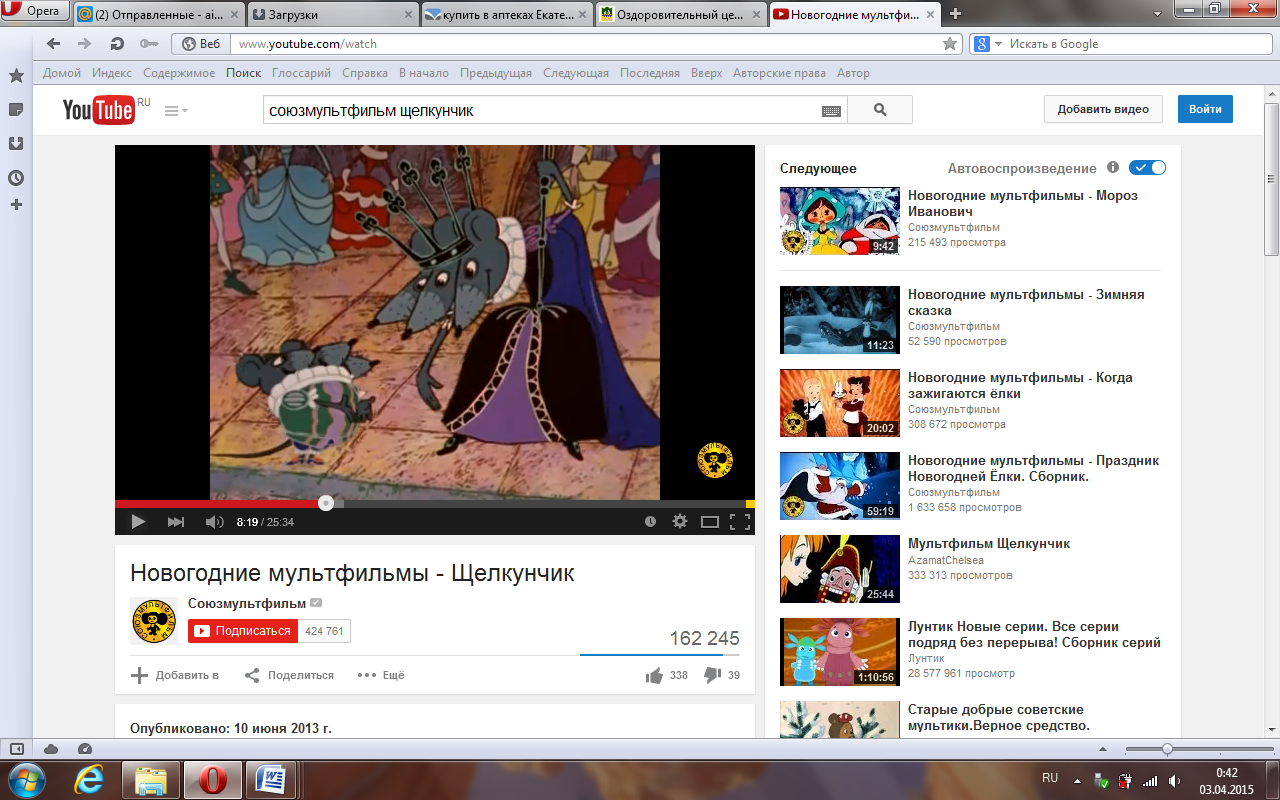 КТО?ЧТО?ЩЕЛКУНЧИКИГРУШКИПРИНЦЗАЙЦЫДЕВОЧКАСЛОНЫКОРОЛЬПУШКИ-ХЛОПУШКИКОРОЛЕВА МЫШЕЙКОНЬМЫШИНЫЙ КОРОЛЬСЕРПАНТИНКОРОЛЕВАОБЕЗЬЯНЫПАПА-КОРОЛЬМЕТЛАДЕТИЛЮДИЧТО ДЕЛАЕТ?ЧТО ДЕЛАЮТ?ЗАЩИЩАЕТЗАЩИЩАЮТОБИЖАЕТОБИЖАЮТСРАЖАЕТСЯСРАЖАЮТСЯКАКОЙ?КАКАЯ?ДОБРЫЙДОБРАЯЗЛОЙЗЛАЯСМЕЛЫЙСМЕЛАЯТРУСЛИВЫЙТРУСЛИВАЯКАКИЕ?КАКОЕ?ДОБРЫЕДОБРОЕЗЛЫЕЗЛОЕСМЕЛЫЕСМЕЛОЕТРУСЛИВЫЕТРУСЛИВОЕМУЗЫКА